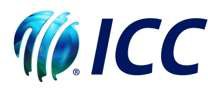 Name of National Cricket Federation:NCF International Team Filing & NCF Domestic Event FilingPlease provide the name and contact details for the National Cricket Federation staff who may be responsible for filing or updating the NCF International Team Filing and/or the NCF Domestic Event Filing.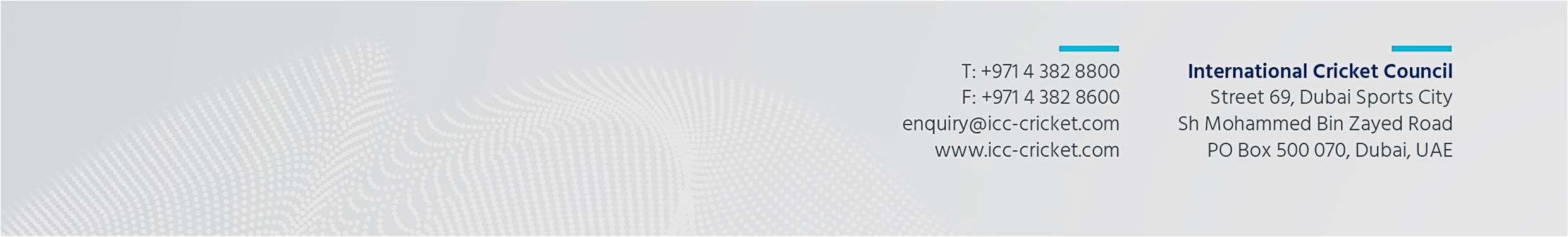 NamePositionEmailMobile phone numberPrimary Contact:++++